Nonfiction Narrative Speech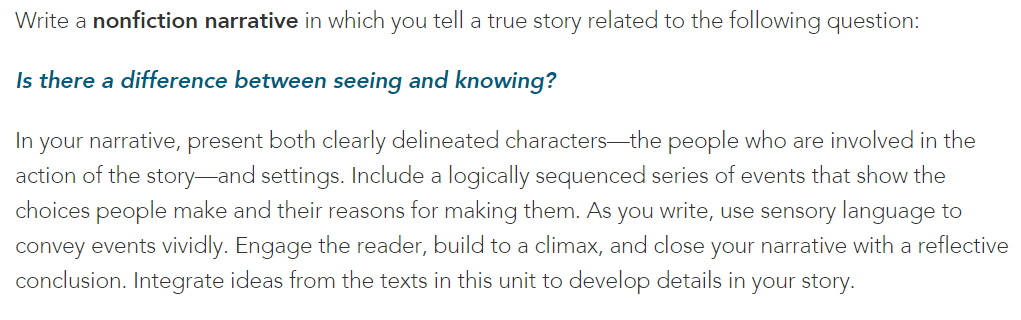 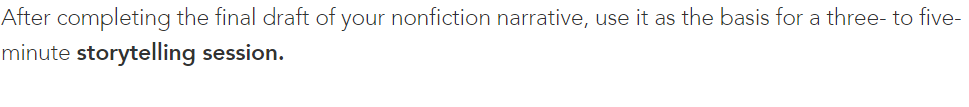 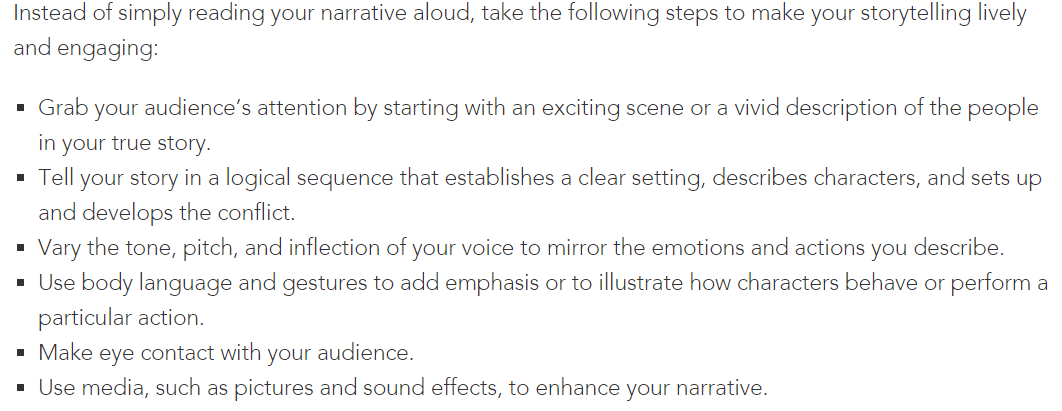 